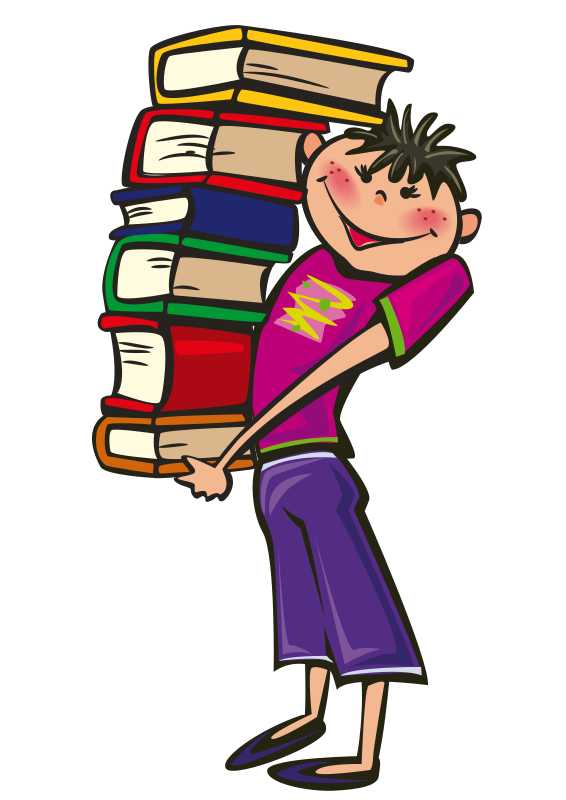 DAILY HOMEWORK    May 4, 20175th Grade Math  p 801-8066 th grade          MATH:  complete practice  test for test tomorrowRELIGION:  review parable for skit7TH GRADE 2 w.s. on surface area and volume8th grade Math    none